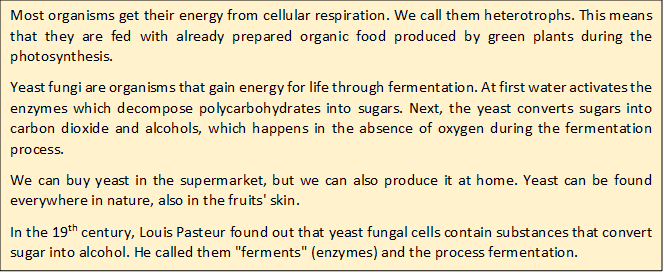 Look for a recipe for apple yeast on the internet. Use key words “APPLE YEAST”.For example: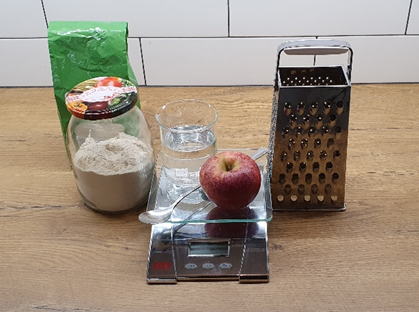  Ingredients: 250 g flour200 mL water1 tablespoon sugar1 small, grated appleEquipment: Kitchen scales, beaker or a glass with a scale, 1 litre jar with lid, tablespoon, grater, platePreparation:Mix all the ingredients in a 1 litre jar. Close the jar with a cover and leave at room temperature. After 3–5 days the jar will be full. Next, add 200 g of flour and knead the dough for your pizza.Does the recipe you found on the internet have a scientific basis?Plan an investigation to find out.QUESTION:Does the mixture rise, if we don't add ________________________________ (e.g. apple …)?HYPOTHESIS: (Read about fermentation and write the hypothesis)The mixture will/will not rise, because ____________________________________________EXPERIMENT:For investigation use the internet recipe but prepare smaller amounts:Ingredients:50 g flour40 g water1 teaspoon sugar1 tablespoon grated appleEquipment:Kitchen scales, 200 ml jar with lid, tablespoon, teaspoon, grater, elastic bands in different coloursForm a group with the other students who have the same hypothesis as you. Each group prepares a sample with one ingredient missing and one control sample with all the ingredients in the recipe.If you want to measure the height of the mixture, mark the height with an elastic band. If you want to measure it every day, use differently coloured elastic bands.Think about the VARIABLES AND CONSTANTS.INDEPENDANT VARIABLE (factor to be changed) ___________________________________________DEPENDANT VARIABLE (result to be measured) ____________________________________________CONSTANTS (factor to keep the same) __________________________________________________________________________________RESULTS:Table title: __________________________________________________________________Graph title: _________________________________________________________________________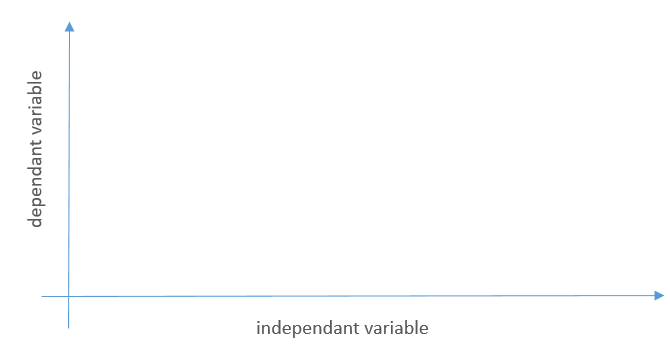 DISCUSSION:Confirm or deny the hypothesis.___________________________________________________________________________Try to explain with scientific ideas.______________________________________________________________________________________________________________________________________________________Explain the connection with a real-life example.________________________________________________________________________________________________________________________________________________________________Did any new ideas come to mind while doing the experiments? Possibly more than one? What are they? Try to explain as fully as possible.________________________________________________________________________________________________________________________________________________________________FlourWaterSugarRoom temperatureAppleDoes the mixture rise?Height of the mixtureAll groups+++++Group 1++++-Group 2+++-+Group 3++-++Group 4+-+++FlourWaterSugarRoom temperatureAppleDoes the mixture rise?Height of the mixtureJar 1Jar 2